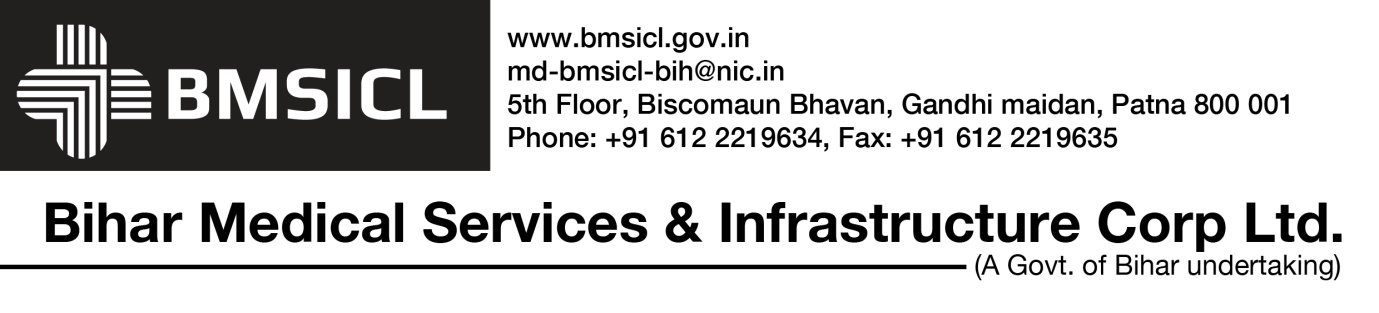 Corrigendum Notice No-01, Dated- 10/10/2015Regarding Construction of CHC in Mushari and Isuapur , Bihar. (Through E-Procurement Mode Only).Note:-1.  Revised Tender Schedule:- Note:- 2. All other terms & condition will remain same.      G.M. (P & D)                                                                                                                                                                                                                                                                                                                                            BMSICL, Patna Sl. No.ActivityDate1.Period of Sale of Tender Document (Download)15.09.2015 to 29.10.2015 up to 15:00 Hrs. on www.eproc.bihar.gov.in2.	Last Date and time for receipt (upload) of Tender 30.10.2015 up to 15:00 hrs. on website (www.eproc.bihar.gov.in)3Pre Bid Meeting16.10.2015 up to 11.00 hrs. in the office of BMSICL. 4.Date/Time for submission of Original/Hard Copy of Cost of BOQ & EMD.02.11.2015 up to 15.00 hrs. in the office of BMSICL. 5.Date/Time and Place for Opening of Technical Bid. 02.11.2015  at 15.30 on (www.eproc.bihar.gov.in)6.Opening of Financial BidTo be informed later